Отсутствие по невыясненной причине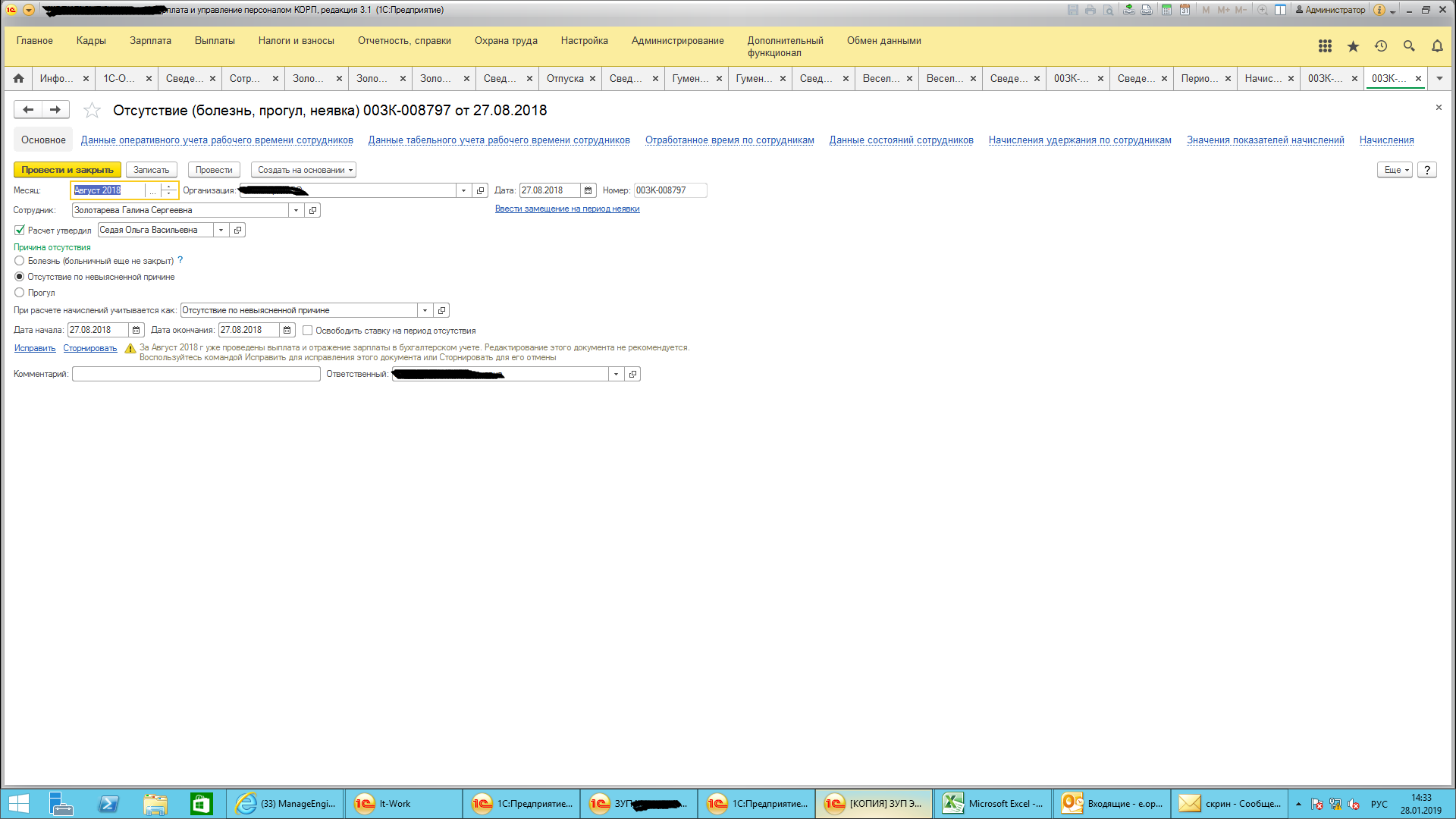 Отпуск по уходу за ребенком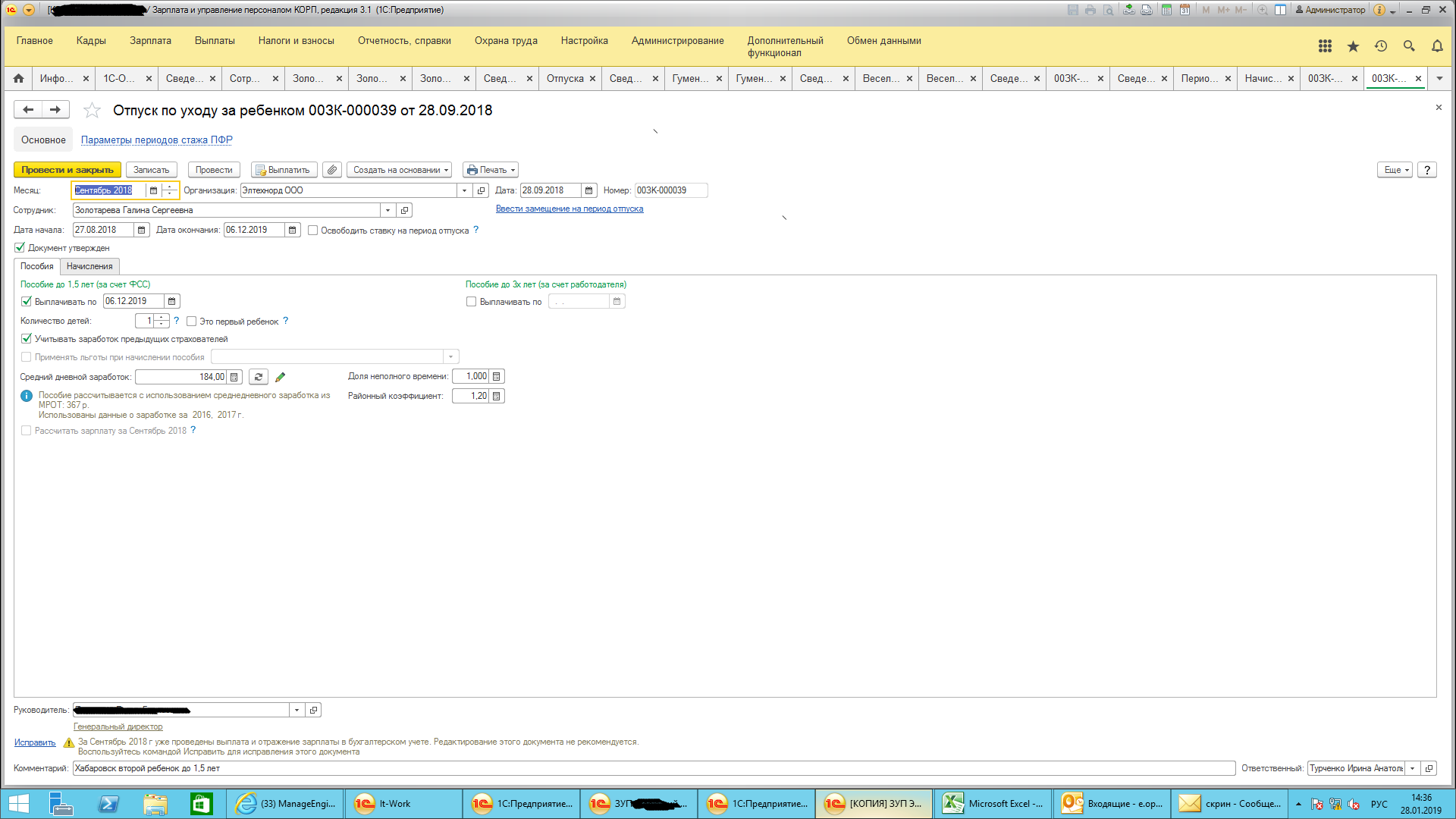 Отчет СЗВ - стаж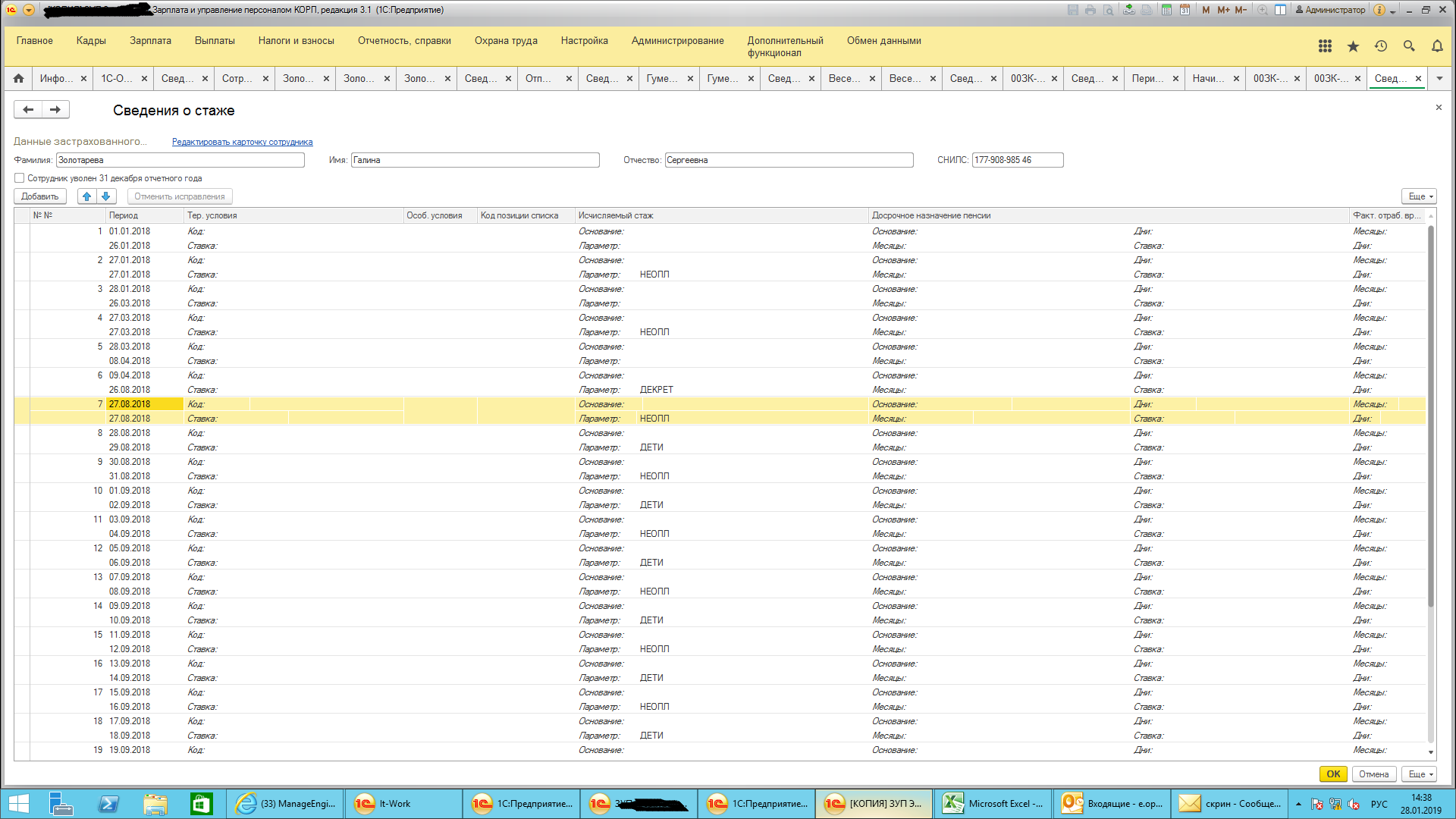 Регистр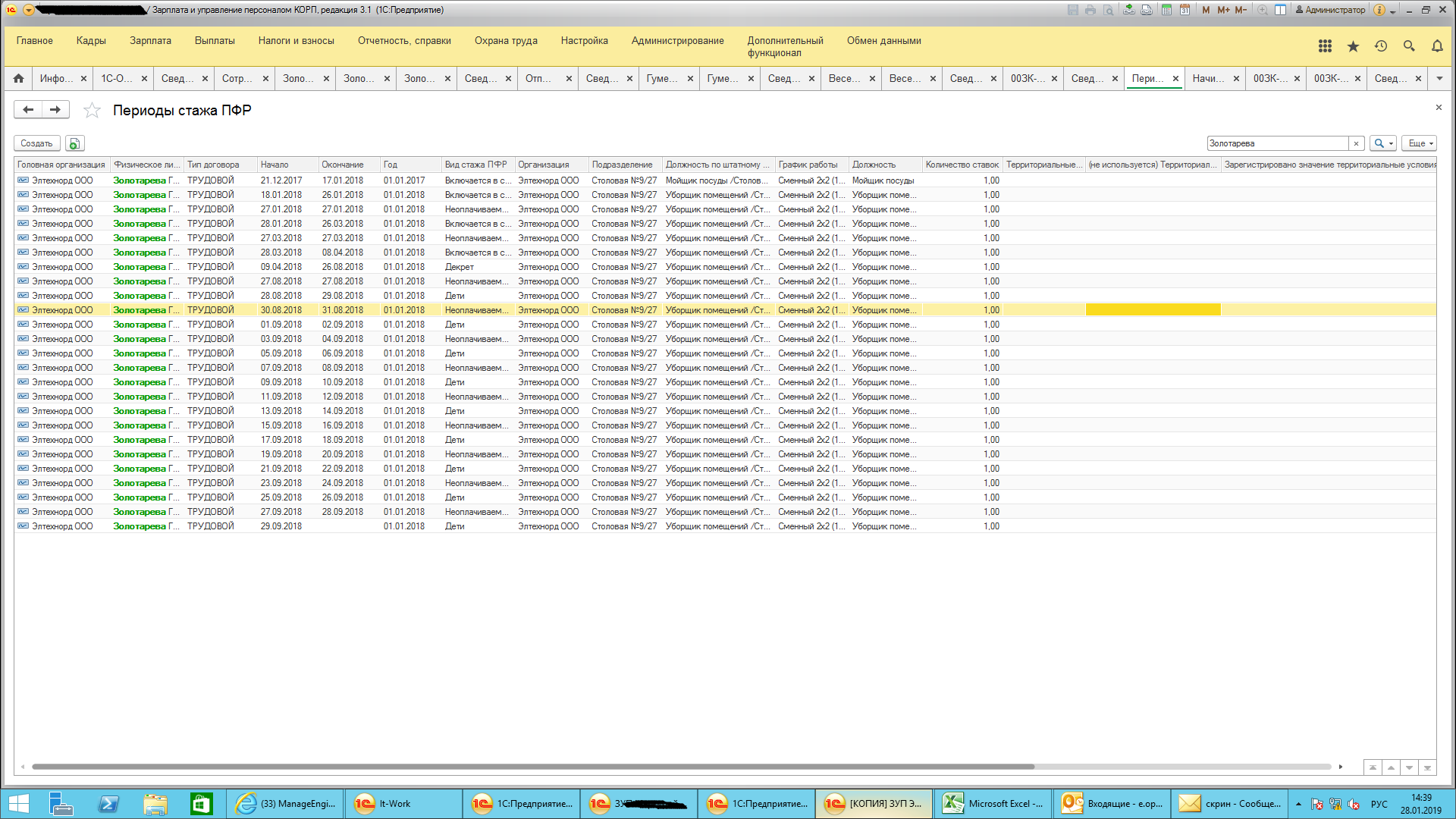 